Delta DEARS for Education SCHOLARSHIP INFORMATIONThis scholarship is available to adults who are looking to improve their situation through educational opportunities.ELIGIBILITY REQUIREMENTS:	▪	Not Enrolled or Attending High School	▪	African American	▪	Has not earned a 4-year degree	▪	Enrolled in an Accredited Vocational or Post-Secondary Educational Institution	▪	Resident of Monroe CountyREQUIRED APPLICATION PACKET CONTENT:	▪	Completed Scholarship Application▪	Verification of Income (two consecutive and recent pay stubs or DHS Budget Sheet) ▪	Vocational / College Acceptance Letter▪	Autobiographical Sketch (include personal aspirations) 200-300 words typed ▪	Three letters of Recommendation.Two (2) character references from non-family members.  May be a mentor, supervisor, Pastor, or former teacher/school administrator, case worker, agency/program director or similar type leader.One (1) letter documenting unpaid Community Service on the organization’s letterhead.	▪	Recent Photo	▪	Photo Release FormPlease place ALL REQUIRED contents in ONE envelope!ALL INFORMATION PROVIDED WILL BE KEPT CONFIDENTIAL.APPLICATION DEADLINE:	▪	Mail the complete application packet to:Delta Sigma Theta Sorority, Inc.Rochester Alumnae ChapterP.O. Box 23855Rochester, NY 14692ATTN: Scholarship ChairpersonCompleted Application MUST BE POST MARKED BY APRIL 10, 2023DELTA DEARS FOR EDUCATIONNON-TRADITIONAL SCHOLARSHIP APPLICATION FORMThe purpose of this form is to collect information that will enable us to make an appropriate and fair determination of your financial needs.  Please complete each item on the application and include the supporting documentation listed on page 1.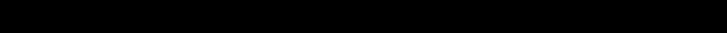 First Name:	Middle Initial:	Last Name:Street Address:City:	State:	Zip Code:Email Address:Home Phone:	Cell Phone:	Date of Birth:How would you like to be contacted:	If via phone, preferred time: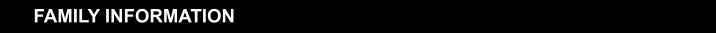 Number of residents in your household, including applicant:	Number of dependents:Marital Status:	Single	Married	Separated	Divorced	Widowed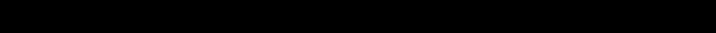 Employer Name:Other Sources of Income:(Example:  spousal/partner, self-employed, child support, alimony or SSD/I)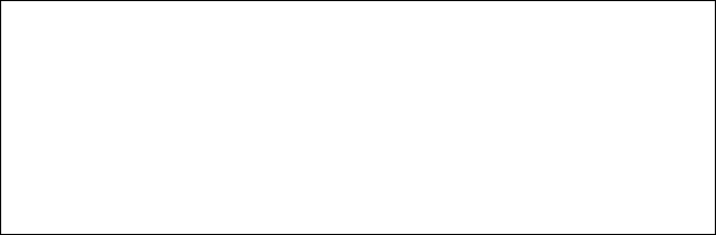 *Please submit verification of income along with this application (two consecutive and recent pay stubs or DHS Budget Sheet)Delta Sigma Theta Sorority, Inc. is a public service organization.  Please see the definition of community service below before completing this section.Community Service is defined as:Involving delivery of a service directly to constituents of a charitable organization or participation in a project sponsored by such an organization.Benefiting an organization that has non-profit institutional or organizational affiliation or status.Resulting in a service to at least one person, other than the applicant or applicant’s relative, and is of benefit to the Rochester community or the greater “community at large”.Not any service mandated by a court.Describe what specific financial needs this scholarship could meet in pursuit of your education: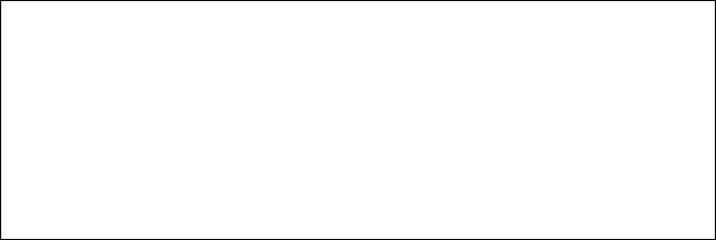 Have you earned a four year degree:	Yes	NoI certify that all information provided with this application is complete, true and correct to the best of my knowledge.  Providing false or misleading information can result in disqualification.I understand the information submitted is subject to verification: therefore, I grant permission and authorize my employer and income providers to disclose to authorized agents of Delta Sigma Theta Sorority Inc. pertinent information related thereto.Applicants Signature:	Date: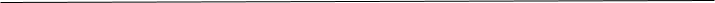 How did you learn about this Scholarship?Delta Sigma Theta Member	Counselor	Friend	Church	OtherPERMISSION TO USE PHOTOGRAPHSubject:Location:I grant to Rochester Alumnae Chapter, Delta Sigma Theta Sorority, its representatives and employees the right to take photographs of me and my property in connection with the above-identified subject without payment or any other consideration.I authorize Rochester Alumnae Chapter, Delta Sigma Theta Sorority, Inc., its assigns and transferees to copyright, use and publish the same in print and/or electronically.I hereby irrevocably authorize the Rochester Alumnae Chapter, Delta Sigma Theta Sorority, Inc. to edit, alter, copy, exhibit, publish or distribute this photo for purposes of publicizing its chapters programs.I agree that Rochester Alumnae Chapter, Delta Sigma Theta Sorority, Inc. may use such photographs of me with or without my name and for any lawful purpose, including for example such purposes as publicity, illustration, advertising, and Web content.I have read and understand the above:Signature:Printed Name:Organization Name (if applicable):Address:Date:Signature/Parent or Guardian:(if under age 18) Revised 1-15-11DELTA DEARS FOR EDUCATION NON-TRADITIONAL SCHOLARSHIP Recommendation FormDate:Applicant’s Name:Applicant’s Home Address:Applicant’s School and School Address:The above stated student has applied for a scholarship.  Please provide a brief assessment of the applicant in terms of his/her present characteristics and potential for development.  Please include personality, personal triumphs, motivation, ability, and interpersonal skills.	I have known the applicant for	years as ain my capacity as aPrint or type your name:Instructions:Seal recommendation in an envelope and sign over the seal.Mail the completed letter of recommendation to:Delta Sigma Theta Sorority, Inc.Rochester Alumnae ChapterP.O. Box 23855Rochester, NY 14692ATTN: Scholarship ChairpersonLetter of Recommendation must be postmarked or received via email by APRIL 10, 2023.Please notify the applicant that the recommendation has been sent.Title:Length of Employment:Contact Name:Contact Number:OrganizationDescription of Service or WorkHours/ WeekDates Involved:Dates Involved:OrganizationDescription of Service or WorkHours/ WeekFrom:To:Date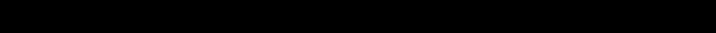 